Colegio nuestra señora de PompeyaArtes visuales 4° año medioProfesora Blanca TiradoGuía 3Nombre y Apellidos ………………………………………………………………………………………………………….Unidad 1  expresar y crearObjetivo de aprendizaje: Analizar  e  interpretar propósitos expresivos de obras visuales y multimediales contemporáneas, a partir de criterios estéticos como  lenguaje  visual, materiales, procedimientos,  emociones,  sensaciones e ideas que genera en los demás.Actividad1El arte es parte de la vida humana. La idea es expresar emociones o situaciones específicas que normalmente no se pueden expresar con palabras, así  que se elige explicarlas con dibujos y es así  como un gran pintor Ahmed Awad  refleja en sus obras su pensar, su sentir interno de lo que siente o ve. El artista muestra, mediante imágenes, complejos matices de la sensibilidad humana, es la idea principal en la propuesta de este ilustrador egipcio.El artista recurre a técnicas digitales para crear un discurso acerca de los sentimientos para describirlos. Estar frente a las imágenes  de  Awad es como adentrarse en una mente a la que le resulta imposible despegarse de la estética, influenciada por el internet, galaxias, colores oscuros y trazos sencillos con un significado  complejo. Las imágenes creadas por este artista  son metáforas graficas  de los sentimientos y emociones de todos los días y que no podemos describir con palabras. LO QUE NO PUEDE EXPRESAR CON PALABRAS LO TRADUCE EN SUS OBRAS.ACTIVIDAD 1AHMED AWAD nos presenta un estilo del arte contemporáneo innovador y creativo, una necesidad del ser humano de expresarse.¿Qué sensaciones y sentimiento te producen estos textos?¿Crees que a la sociedad  y al ser humano le falta dar a conocer sus sentimientos y emociones por temor, soledad o falta de confianza?Desarrolla una apreciación personal en tu forma de expresarte.Te cuesta contar tus sueños. tus ilusiones, tus miedos, tus esperanzas, etc.Escribe sentimientos o emociones que no puedes  relatar con palabras.Actividad 2Elige una idea que has escrito con anterioridad y  grafícala  con la técnica que desees, lo importante que represente lo que quieres decir en ella.Realiza la obra en una hoja de block o en tu  croquera, saca una fotografía y súbela con el trabajo al correo electrónico dado para enviar tareas.Grafícala en grande, lista para exponerla.  Guárdala para presentarla cuando retomemos las clases.Sistema evaluación.Comprensión de texto   10 puntosInvestigación de imágenes relacionadas.10 puntosCreatividad, expresión  de sentimiento y emociones  30 puntosAplicación técnica, limpieza.15 puntosActividad 3   Observación de  imágenes  del  ilustrador. Ellas se encuentran en la página de  Ahmed Awad.  Investiga y relaciona técnica, temática para realizar  tu obra artística.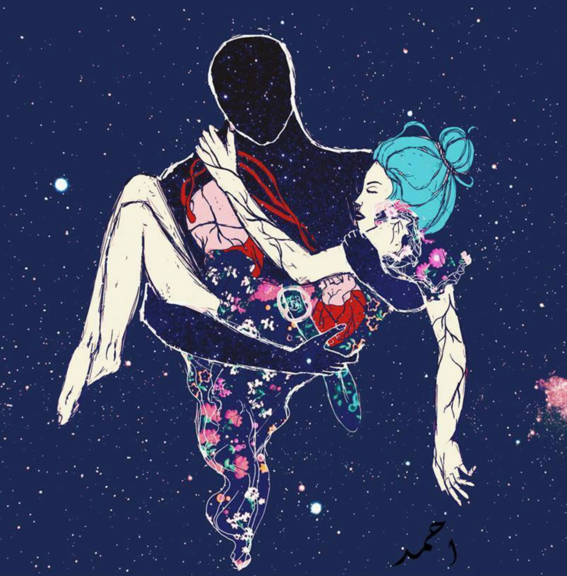 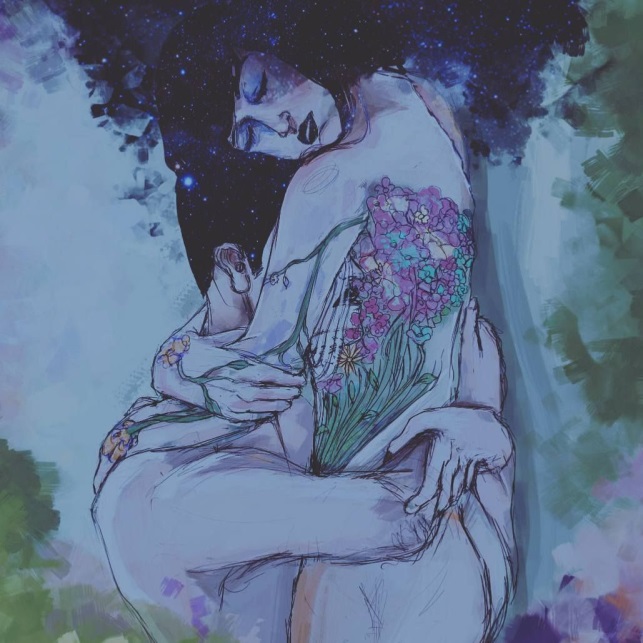 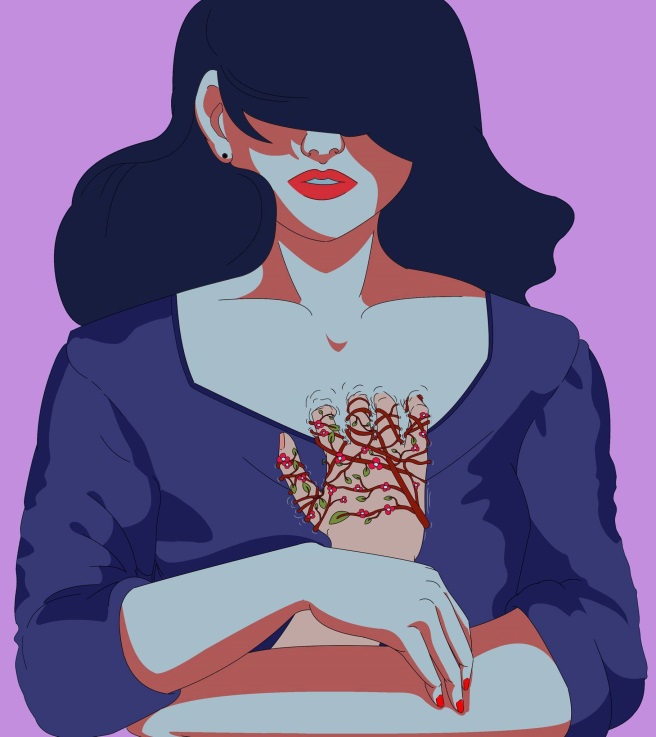 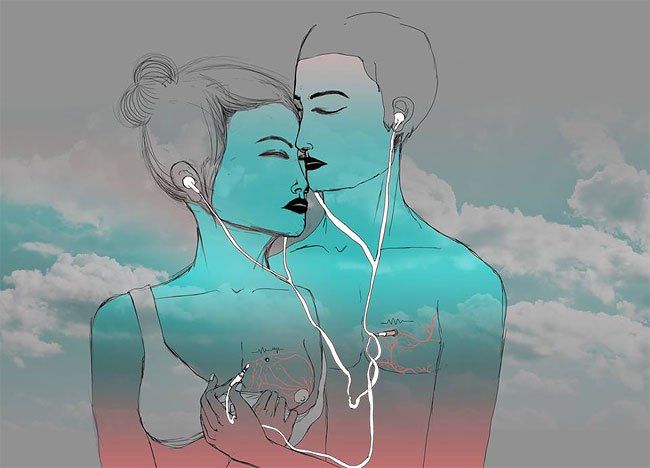 